Nazwisko i imię: ............................................................................................................ Klasa ...............Zadanie 1 Wykreśl z diagramu cztery wyrazy związane ze starożytną Grecją. Pozostałe litery utworzą hasło główne. Zapisz otrzymany wyraz i wyjaśnij jego znaczenie.HASŁO: ............................................................................................................................................................................................................................................................................................................................................Zadanie 2Przyjrzyj się mapie ukazującej Grecję w starożytności. Następnie wykonaj polecenia. 1. Podkreśl nazwy dwóch miast położonych na Peloponezie.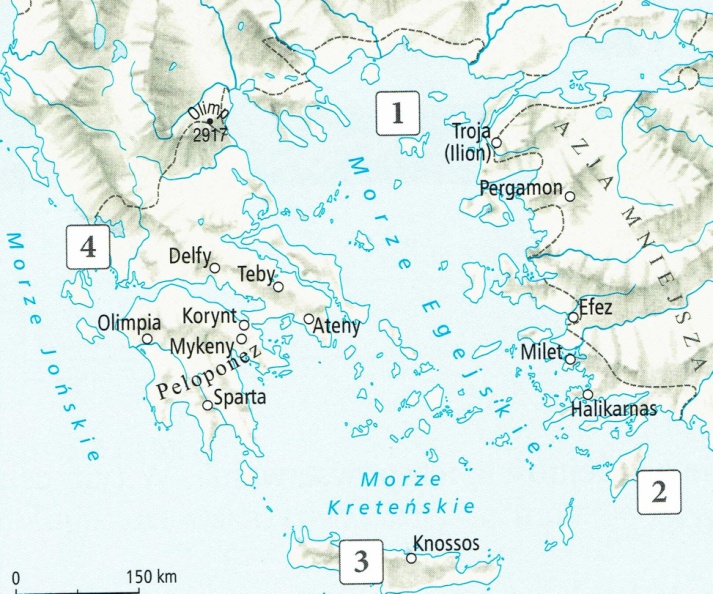 2. Podkreśl właściwe dokończenie zdania.Wyspa Rodos została oznaczona na mapie cyfrą3. Wymień morza, które otaczają Grecję. ........................................................................................................................................................................................Zadanie 3Uzupełnij tekst. Spośród wyrazów i wyrażeń wybierz właściwe i odpowiednio je odmień. Jedno z nich jest niepotrzebne.W starożytnych Atenach obowiązywał ustrój zwany ....................................................... . Udział w rządach mieli wszyscy .............................................., czyli pełnoletni mężczyźni mający rodziców Ateńczyków. Ważne decyzje związane z właściwym funkcjonowaniem .............................................. były uzgadniane podczas obrad ........................................ . Uchwalone postanowienia były wykonywane przez  ......................, wybieranych co roku. Zadanie 4Przeczytaj tekst dotyczący wychowania młodych Spartan. Następnie wykonaj polecenia. 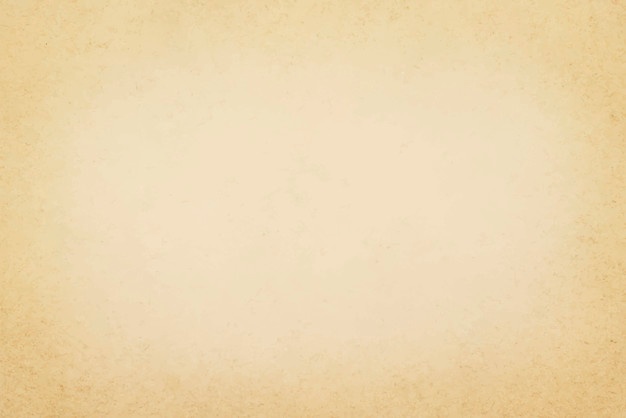 Wychowanie młodych SpartanPisania uczyli się jako rzeczy przydatnej; zresztą całe wychowanie miało na celu karność, wytrwałość w trudach i waleczność. Z postępem wieku zaostrzono metodę hartowania, strzyżono do skóry, przyuczano chodzić boso [...] Od 12 roku życia stale już chodzili bez tuniki1, otrzymywali jedno himation2 na rok; skóra pozbawiona kąpieli i olejków twardniała im. Tylko kilka razy do roku dozwalano im tej uciechy, by mogli się wykąpać i natrzeć ciało. [...] Wieczerza była skąpa, aby walka z niedostatkiem zmuszała ich do odwagi i przemyślności. [...] Pieśni spartańskie, których nie mniej starannie uczono, sławiły przeważnie poległych za Spartę lub ganiły tchórzów, przedstawiając nędzę ich życia, oraz zawierały przyrzeczenie mężnej postawy w życiu dojrzałym lub wyraz dumy z powodu życia już minionego - stosownie do wieku. 1Tunika - przewiązany w pasie wełniany ubiór z krótkimi rękawami. 2 Himation - rodzaj płaszcza. Określ, jakie były warunki życia młodych Spartan. Uzasadnij  swoją odpowiedź.....................................................................................................................................................................................................................................................................................................................................................................................................................................................................................................................................................................................................................................................................................................Napisz, jaki powinien być przyszły wojownik. ....................................................................................................................................................................................................................................................................................................................................................................................................................................................................................................................................................................................................................................................................................................Zadanie 5Oceń, czy poniższe zdania są prawdziwe. Zaznacz literę „P” przy zdaniach prawdziwych,a „F” - przy fałszywych.Zadanie 6Połącz każde pojęcie z właściwym wyjaśnieniem. Jedno z nich jest niepotrzebne.Zadanie 7Przeczytaj tekst opisujący miejsce zamieszkane przez greckich bogów. Następnie wykonaj polecenia. 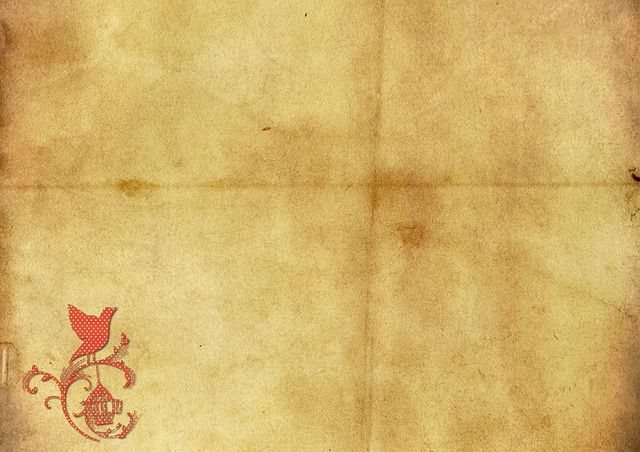     Siedziby bogów na OlimipiePięknie urządził się Zeus na Olimpie. Dzikie zwierzęta nie miały tam wstępu i nigdy wiatr zimny nie niósł tam zadymki śnieżnej. [...] Panowała tam wieczna wiosna. Pod najwyższym szczytem błyszczał pałac Zeusa, cały ze złota i drogich kamieni, a wśród innych wierchów1 i po wąwozach stały skromniejsze dwory innych bogów. Wszystkie były dziełem Hefajstosa, niezrównanego mistrza wszelkich kunsztów. Wrót Olimpu strzegły hory, dziewczęce boginie pór roku. 1 Wierchy - szczyty górskie. Określ, jaka pogoda panowała na Olimpie. ..........................................................................................................................................................................................................................................................................................................................................................................................................................................................................................................................................Napisz, czym zasłynął Hefajstos...........................................................................................................................................................................................................................................................................................................................................................................................................................................................................................................................................Zapisz, kto odpowiadał za pilnowanie wejścia prowadzącego do miejsca zamieszkanego przez bogów. ............................................................................................................................................................................................................................................................................................................................................................Zadanie 8Przyjrzyj się zamieszczonym ilustracjom. Następnie wykonaj polecenia. A. Zapisz imiona przedstawionych bóstw greckich.B. Napisz, jaki atrybut posiadała każda z ukazanych postaci. Zadanie 9Rozwiąż krzyżówkę. Następnie wyjaśnij znaczenie otrzymanego hasła. Zadanie 10Przyjrzyj się zamieszczonej ilustracji. Następnie wykonaj polecenia. A. Odpowiedz, czym zajmowała się przedstawiona postać w starożytnej Grecji. 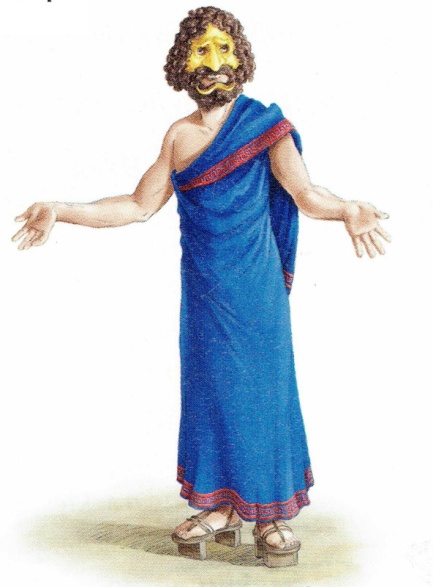 .......................................................................................................................................................................................................................................................................................................................................................................................................................................................................................................................................................................................................................................B. Napisz, jak nazywa się rodzaj obuwia, które nosi ukazana postać............................................................................................................................Zadanie 11Zapisz nazwy dyscyplin sportowych, które w starożytności wchodziły w skład pięcioboju olimpijskiego. Zadanie 12Przyjrzyj się zamieszczonej ilustracji. Następnie wykonaj polecenia. 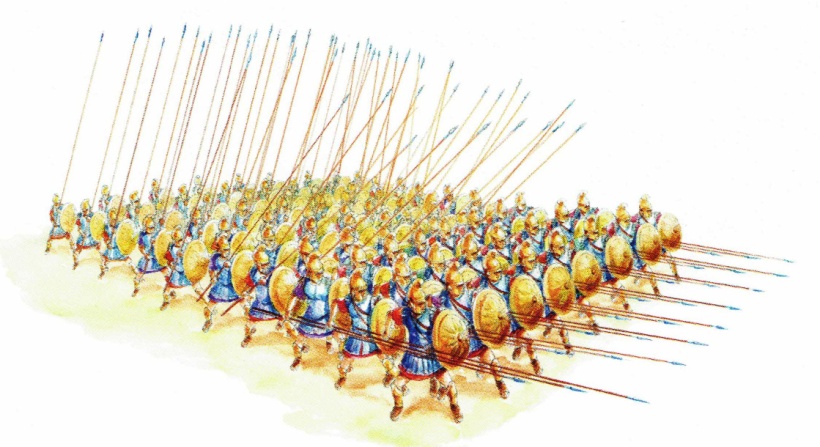 A. Napisz, jaka formacja wojskowa została ukazana na ilustracji. ..........................................................................................................................................................................................................................................................................................................................................................................................................................B. Wyjaśnij, co decydowało o przewadze przedstawionych żołnierzy nad przeciwnikiem podczas bitwy. ....................................................................................................................................................................................................................................................................................................................................................................................................................................................................................................................................................................................................................................................................................................................................................................................................................................................................................................................................................................................................................................................................................Zapraszam do obejrzenia dwóch filmów:1. „W greckim polis” https://gwo.pl/w-greckich-polis-p44872. „Osiągnięcia starożytnej Grecji”https://gwo.pl/osiagniecia-starozytnej-grecji-p4603AMFORAHELLPERYKLESENOSPARTAOLIWKIWIEA.1.C.3.B.2.D.4.polis, akropol, urzędnicy, demokracja, zgromadzenie ludowe, obywateleBitwa pod Maratonem zakończyła się zwycięstwem Ateńczyków nad Persami.PFLeonidas był władcą starożytnej Sparty.PFW bitwie pod Salaminą Persowie odnieśli zwycięstwo nad Grekami.PFSkutkiem wojen grecko - perskich był podbój Grecji przez imperium perskie. PFhoplonzwarty szyk bojowy stosowany przez grecką piechotę. falangagrecki ciężkozbrojny wojownik walczący pieszohoplitadługa drewniana broń składająca się z metalowego grotu i kolcaduża okrągła tarcza chroniąca greckiego żołnierza przed ciosami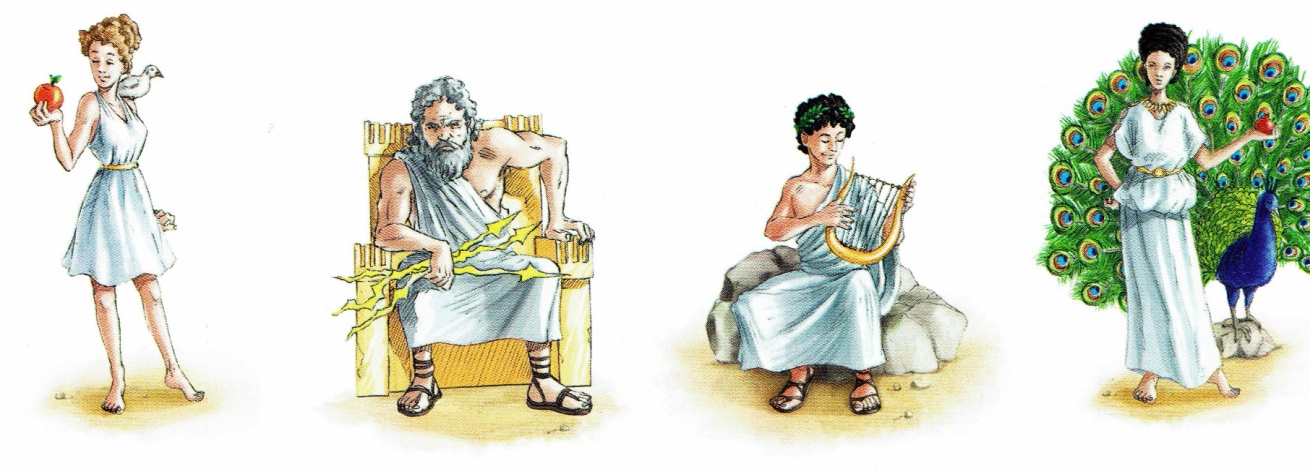 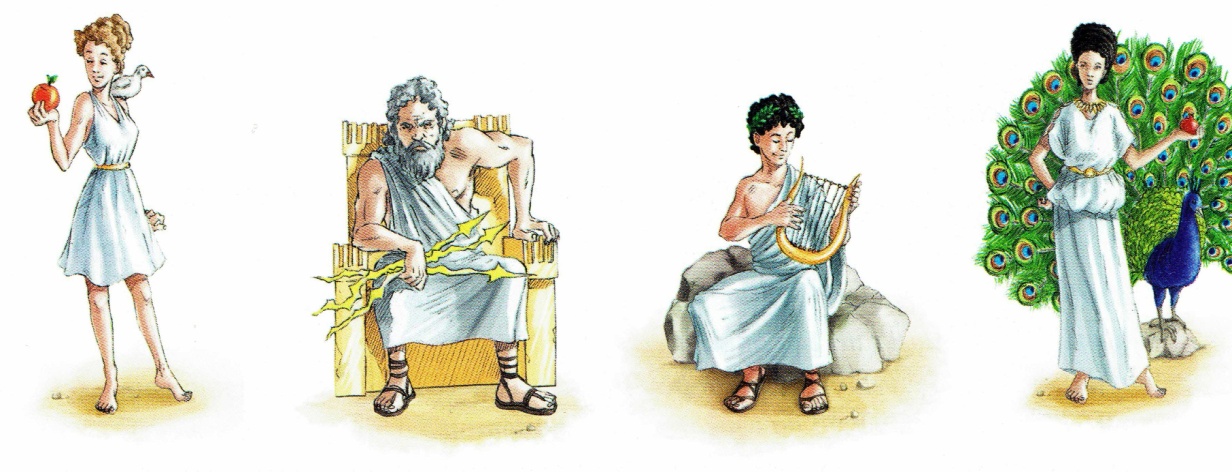 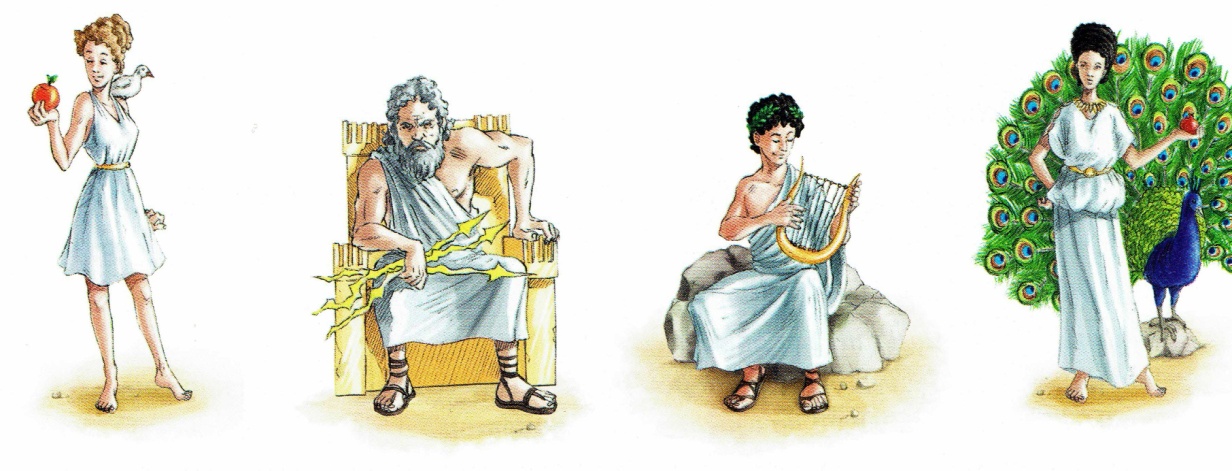 ................................................................................................................................................................................................................................................................................................................................................................................................................................................................................................Hasło: ........................................................................................................................................................................1. Półbóg cechujący się niezwykłą urodą i nadludzką siłą.2. Nazwa największej ateńskiej świątyni poświęconej bogini Atenie. 3. Król Itaki, którego powrót do domu trwał 10 lat. 4. Wiara w wielu bogów. 5. Bóg wojny i męstwa żołnierskiego. 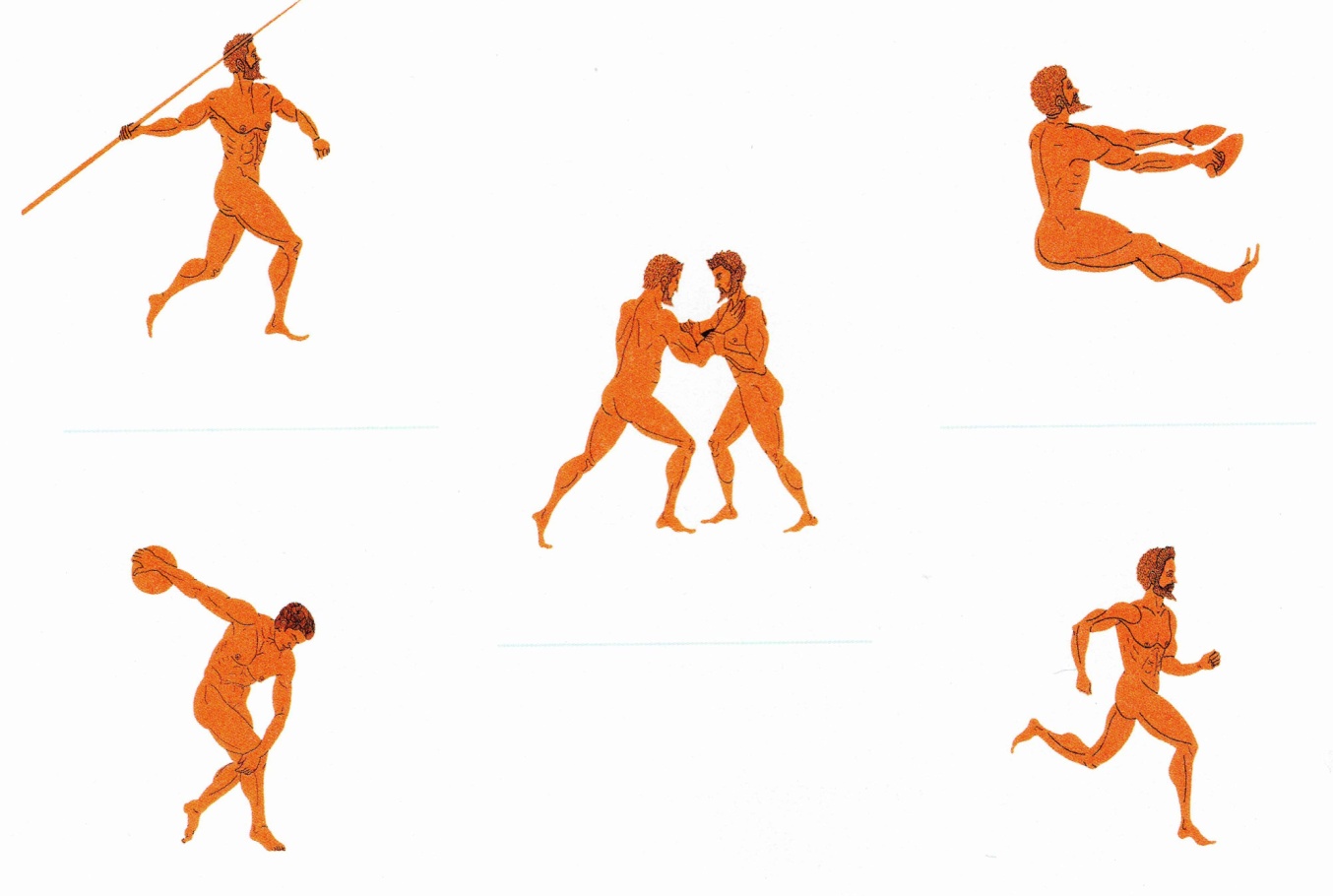 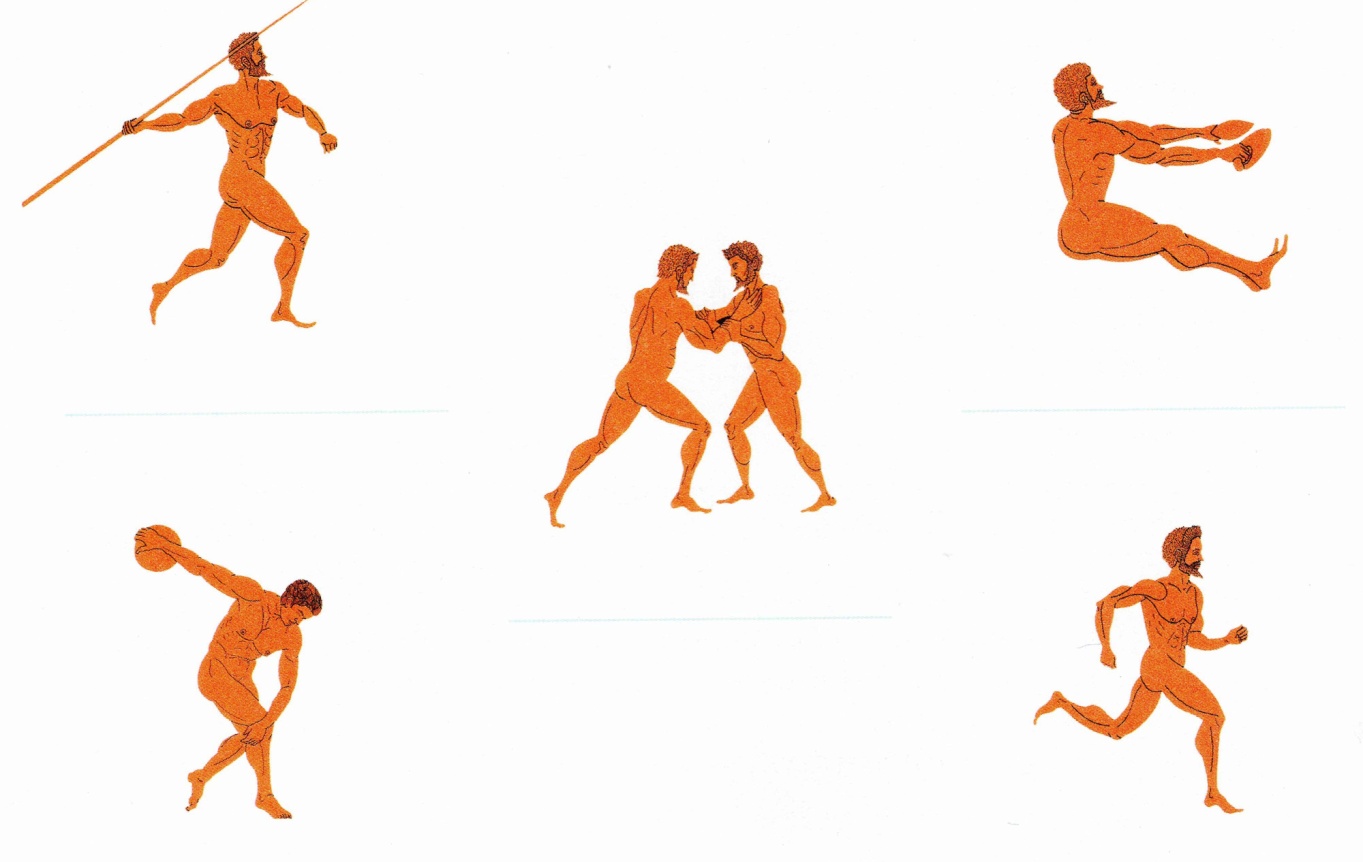 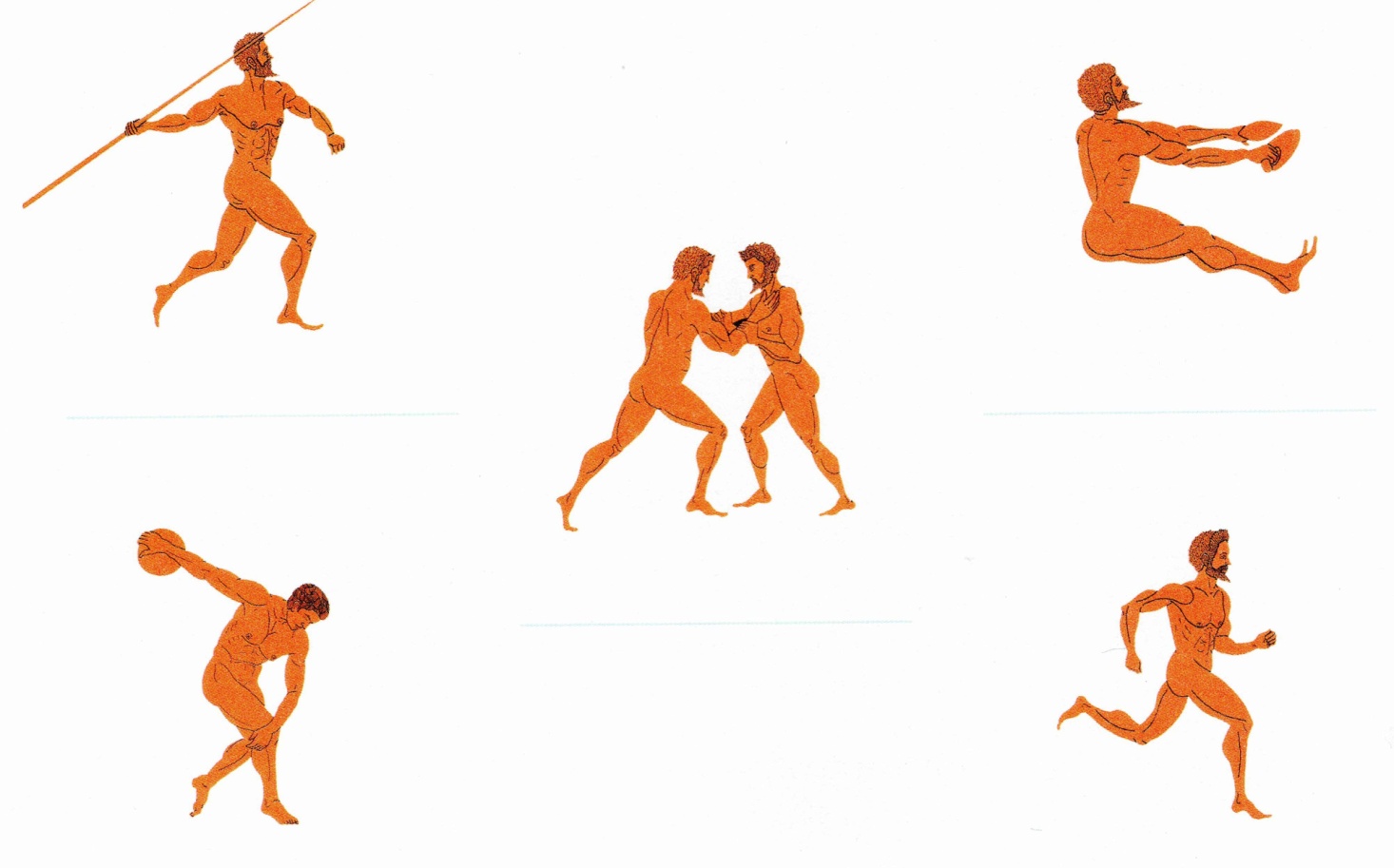 .......................................................................................................................................................................................................................................................................................................................................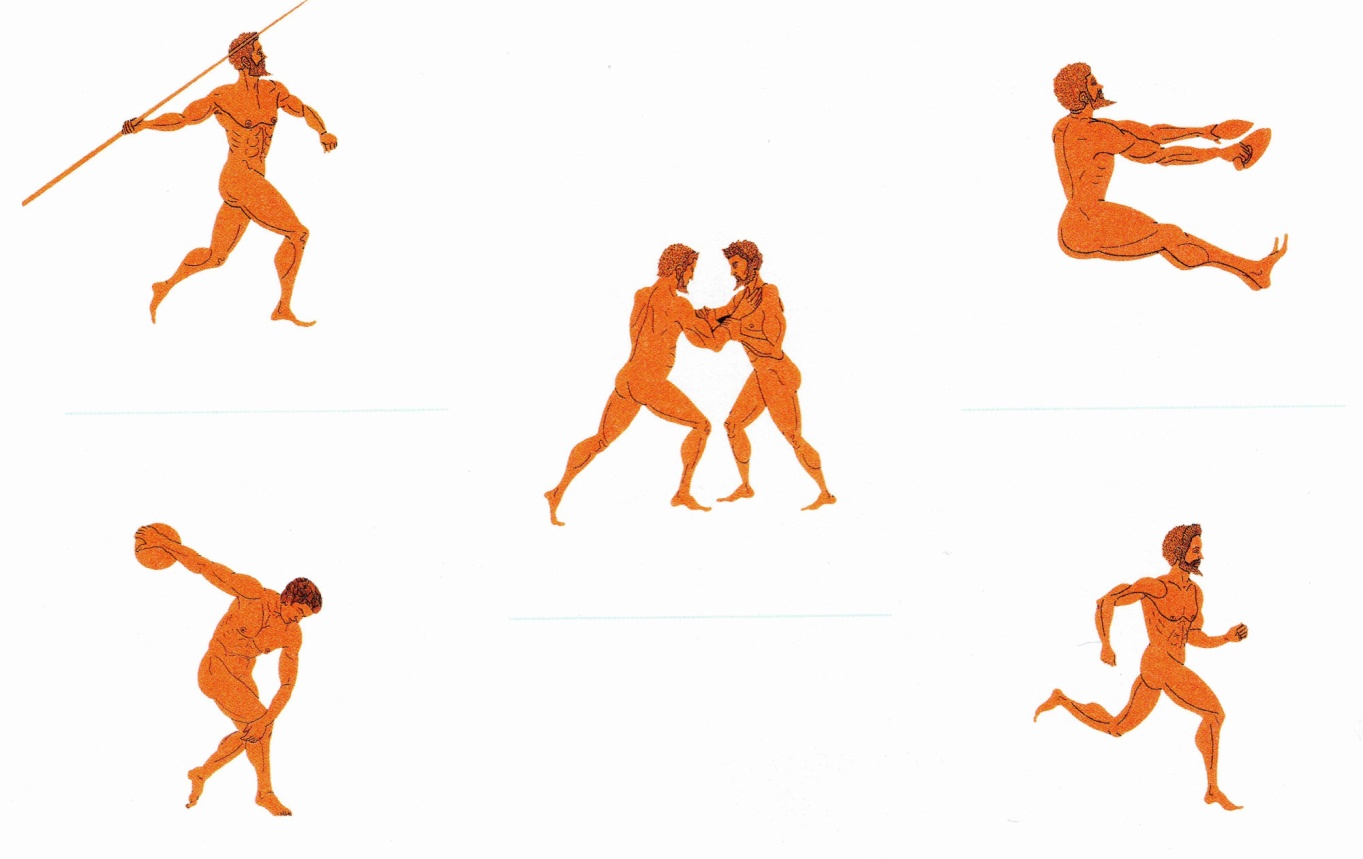 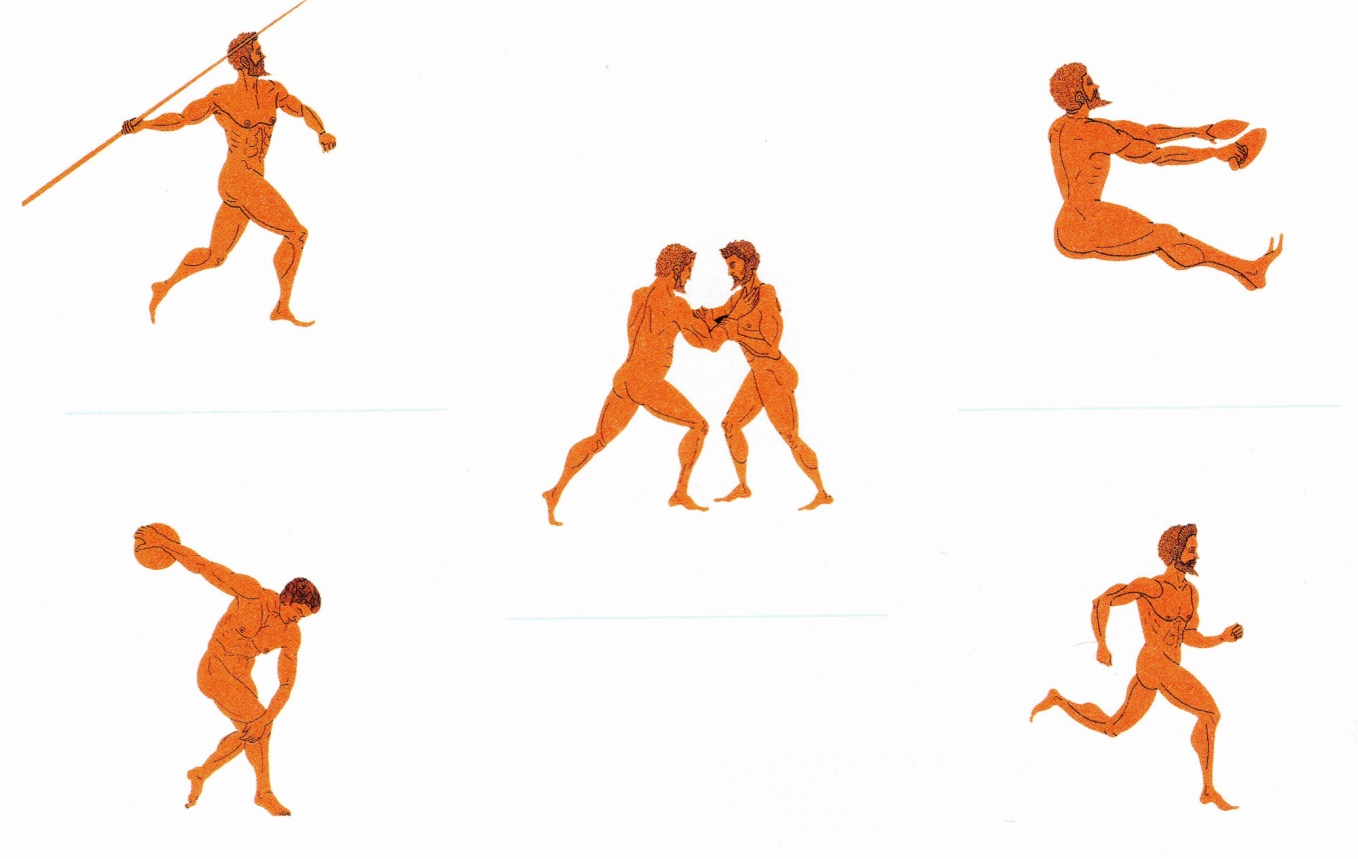 ..........................................................................................................................................................................................................................